Dear Parents/Guardians,						    		2015-2016 I would like to take this opportunity to introduce myself to you. My name is Lindsay Kulig and I am the Title I teacher at Mark Twain Elementary.  This is my 8th year teaching (6th year at MT).  I graduated from the University of Northern Iowa with a bachelor’s degree in Elementary Education with a mathematics minor.  I then went to get my reading endorsement from Drake University.  Currently I am in my last semester at Western Illinois University where I will be receiving a masters in education with a literacy emphasis.  I have two boys which are 2 and 4 years old.  Thank you for entrusting me with your children and I assure you that I will treat them as if they were my own.      	At Mark Twain I teach reading and/or math, Kindergarten through 5th grade.  I provide extra help for students that need a little boost.  I work with students in groups of 6 or less, 30 minutes a day, five days a week until they no longer need my assistance. The time frame that students work with me depends on their needs.  The flexibility of my groups is great, but it makes it hard for communication with parents.  This year we will be sending home an "entry" slip and “Parent Compact” if your child begins an intervention.  You will also receive an "exit" slip home when your child no longer needs assistance. I invite you to contact me if you have anything you would like to discuss.  Also, your child's classroom teacher will have the most recent information on your child and can fill you in.  	At Mark Twain we are very lucky to have additional support teachers.  Kimberly Lewis is our Academic Interventionist (aka A.I.).  She is my partner teacher, who also takes reading and/or math groups.  Kari Ginger is also with us this year as a part time Title I teacher in the afternoon.  Your child may work with Mrs. Lewis, Mrs. Ginger, or myself.  The process is the same, we just have different titles. If either of us meets with your child, you will receive entry/exit slips.  Please feel free to contact me if you have any questions or concerns.    	Please read the attached Title I information and be aware that Mark Twain is a “School-wide” Title I building.  This just allows Mark Twain to service more students.  I look forward to working with your children and watching them grow.  I would like to encourage you to attend our Title I/Literacy Night as well as conferences.  There you will find more information on Title I and how to help your child be successful.Sincerely,             				Mrs. Kulig		Mrs. Lewis		Mrs. GingerLindsay Kulig								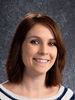 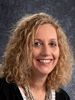 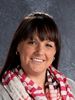 lkulig@bettendorf.k12.ia.usext. 4221	